АДМИНИСТРАЦИЯ НОВОДМИТРИЕВСКОГО СЕЛЬСКОГО ПОСЕЛЕНИЯ СЕВЕРСКОГО РАЙОНАПОСТАНОВЛЕНИЕот 24  января   2020  г.		№  13                                             станица НоводмитриевскаяОб отмене Постановления № 116  от 10.07.2018  г. «Об утверждении Порядка формирования, утверждения и ведения планов-графиков  закупок товаров, работ, услуг для обеспечения муниципальных нужд Новодмитриевского сельского поселения Северского района» На основании части 1 ст. 16 Федерального закона от 05.04.2013 № 44-ФЗ «О контрактной системе в сфере закупок товаров, работ, услуг для обеспечения государственных и муниципальных нужд» (в ред. Федерального закона от 01.05.2019 № 71-ФЗ),  ч. 4  ст. 7 Федерального Закона от 06 октября 2003 года № 131-ФЗ  «Об общих принципах организации местного самоуправления в Российской Федерации»,  ст. 54 Устава Новодмитриевского сельского поселения Северского  района, п о с т а н о в л я ю:1. Постановление № 116   от 25.06.2019 г. от 10.07.2018  г. «Об утверждении Порядка формирования, утверждения и ведения планов-графиков  закупок товаров, работ, услуг для обеспечения муниципальных нужд Новодмитриевского сельского поселения Северского района» - отменить.2. Разместить настоящее постановление в местах, специально отведённых для этих целей, и обнародовать на официальном сайте Новодмитриевского сельского поселения Северского района novodmsp.ru в сети Интернет (Шутько Е.Н.).3. Контроль за выполнением настоящего постановления возложить на заместителя главы администрации  Новодмитриевского сельского поселения (Кузьминского А.В.).4. Постановление вступает в силу со дня его официального обнародования.Глава Новодмитриевскогосельского поселения Северского района                                                                               Е.В. ШамраеваПроект подготовлен и внесён: юрисконсульт                                   Н.Ю. МаленковаПроект согласован: заместитель главы  администрации                     А.В. КузьминскийНачальник общего отдела                                                                    Е.Н. Шутько 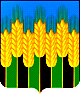 